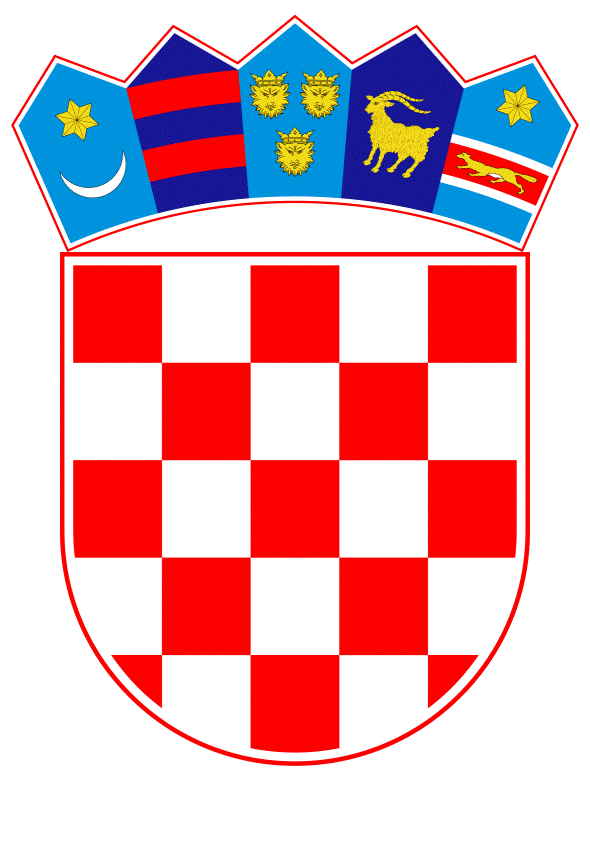 VLADA REPUBLIKE HRVATSKEZagreb, 23. veljače 2023.PRIJEDLOG	Na temelju članka 11. stavka 3. Zakona o elektroničkim komunikacijama (Narodne novine, broj 76/22.) i članka 31. stavka 3. Zakona o Vladi Republike Hrvatske (Narodne novine, br. 150/11., 119/14., 93/16., 116/18. i 80/22.) Vlada Republike Hrvatske je na sjednici održanoj ________________ 2023. godine donijelaZAKLJUČAK	1.	Prihvaća se Prijedlog javnog poziva za predlaganje kandidata za pet članova Vijeća Hrvatske regulatorne agencije za mrežne djelatnosti, u tekstu koji je sastavni dio ovoga Zaključka.	2.	Zadužuje se Ministarstvo mora, prometa i infrastrukture da, u ime Vlade Republike Hrvatske, objavi Javni poziv iz točke 1. ovoga Zaključka u Narodnim novinama i u jednom od dnevnih glasila koje izlazi na cijelom području Republike Hrvatske, prikupi prijave kandidata i dostavi ih Vladi Republike Hrvatske s cjelokupnom dokumentacijom i prijedlogom za imenovanje, radi predlaganja Hrvatskome saboru imenovanja predsjednika i četiri člana Vijeća Hrvatske regulatorne agencije za mrežne djelatnosti.	KLASA:	URBROJ:	Zagreb,PREDSJEDNIKmr.sc. Andrej PlenkovićOBRAZLOŽENJEVijeće Hrvatske regulatorne agencije za mrežne djelatnosti (u daljnjem tekstu: Vijeće Agencije) ima pet članova, od kojih je jedan predsjednik Vijeća Agencije, a jedan zamjenik predsjednika Vijeća Agencije. U skladu s člankom 11. Zakona o elektroničkim komunikacijama (Narodne novine, broj 76/22.) predsjednika i članove Vijeća Agencije imenuje i razrješuje Hrvatski sabor na prijedlog Vlade Republike Hrvatske, dok zamjenika predsjednika Vijeća Agencije, na prijedlog predsjednika Vijeća Agencije, imenuje Vijeće Agencije. U postupku predlaganja članova Vijeća Agencije Vlada Republike Hrvatske objavljivanjem javnog poziva pokreće postupak za imenovanje članova Vijeća Agencije.Odlukom Hrvatskoga sabora, KLASE: 021-13/18-07/08, od 27. travnja 2018. godine (Narodne novine, broj 41/18.), a na prijedlog Vlade Republike Hrvatske, Tonko Obuljen imenovan je predsjednikom Vijeća Agencije, Darko Josipović zamjenikom predsjednika Vijeća Agencije, a mr. sc. Mislav Hebel, Ante Milas i dr. sc. Nikola Popović imenovani su članovima Vijeća Agencije na razdoblje od pet godina, koje istječe 27. travnja 2023. godine.U skladu s navedenim, predlaže se Vladi Republike Hrvatske donošenje Zaključka kojim se prihvaća tekst Prijedloga javnog poziva za predlaganje kandidata za pet članova Vijeća Agencije te zadužuje Ministarstvo mora, prometa i infrastrukture da ga u ime Vlade Republike Hrvatske objavi u Narodnim novinama i u jednom od dnevnih glasila, prikupi prijave kandidata i dostavi ih Vladi Republike Hrvatske, s cjelokupnom dokumentacijom i prijedlogom za imenovanje, radi predlaganja Hrvatskome saboru imenovanja predsjednika i četiri člana Vijeća Agencije.PRIJEDLOGVLADA REPUBLIKE HRVATSKEobjavljujeJAVNI POZIVza predlaganje kandidata za pet članovaVijeća Hrvatske regulatorne agencije za mrežne djelatnostiNa temelju članka 11. stavka 3. Zakona o elektroničkim komunikacijama (Narodne novine, broj 76/22.) Vlada Republike Hrvatske objavljuje Javni poziv za predlaganje kandidata za pet članova Vijeća Hrvatske regulatorne agencije za mrežne djelatnosti.Članovi Vijeća Hrvatske regulatorne agencije za mrežne djelatnosti (u daljnjem tekstu: Vijeće Agencije) mogu biti hrvatski državljani s prebivalištem u Republici Hrvatskoj, koji imaju završen diplomski sveučilišni studij ili specijalistički diplomski stručni studij iz područja elektroničkih komunikacija, poštanskog prometa, željezničkog prometa, prava ili ekonomije, najmanje deset godina radnog iskustva u području elektroničkih komunikacija, poštanskih usluga ili željezničkog prometa te aktivno znanje najmanje jednoga stranog jezika (engleskog, francuskog ili njemačkog). Članovi Vijeća Agencije ne mogu biti državni dužnosnici, osobe koje obnašaju dužnost u tijelima političkih stranaka, tijelima jedinica lokalne i područne (regionalne) samouprave ili sindikatima, osobe pravomoćno osuđene za kazneno djelo, niti osobe koje su u radnom odnosu, ugovornom odnosu ili kojem drugom odnosu, koje ostvaruju utjecaj ili obavljaju druge poslove u pravnim osobama na koje se primjenjuju odredbe Zakona o elektroničkim komunikacijama, Zakona o poštanskim uslugama (Narodne novine, br. 144/12., 153/13., 78/15. i 110/19.) i Zakona o regulaciji tržišta željezničkih usluga i zaštiti prava putnika u željezničkom prijevozu (Narodne novine, broj 104/17.), niti članovi njihovih uprava, nadzornih odbora, upravnih vijeća ili drugih odgovarajućih tijela upravljanja, te ne mogu biti vlasnici, dioničari ili imatelji udjela u pravnim osobama na koje se primjenjuju odredbe navedenih zakona, niti osobe koje obavljaju druge poslove zbog kojih bi moglo doći do sukoba interesa.Članovi Vijeća Agencije imenuju se na razdoblje od pet godina. Članovi Vijeća Agencije obnašaju svoju dužnost profesionalno kao radnici Agencije s punim radnim vremenom, a za vrijeme obnašanja dužnosti imaju pravo na plaću i druga materijalna prava u skladu s općim aktima Agencije.Na temelju prijava zaprimljenih na ovaj Javni poziv Vlada Republike Hrvatske predložit će Hrvatskome saboru imenovanje predsjednika i četiri člana Vijeća Agencije.Prijave kandidata, uz koje se obvezno prilažu životopis i dokazi o ispunjavanju uvjeta iz ovoga Javnog poziva (preslika domovnice, preslika osobne iskaznice, preslika diplome, potvrda Hrvatskog zavoda za mirovinsko osiguranje iz koje je razvidno da kandidat ima najmanje deset godina radnog iskustva u odgovarajućem području i u odgovarajućem stupnju stručne spreme, potvrda sveučilišne ustanove ili ovlaštene škole ili centra za strane jezike o poznavanju najmanje jednoga stranog jezika (engleskog, francuskog ili njemačkog) te uvjerenje pribavljeno od nadležnog suda ili putem sustava e-Građani da se protiv kandidata ne vodi kazneni postupak, a koje ne smije biti starije od 15 dana od dana podnošenja prijave), podnose se u pisanom obliku i u zatvorenoj omotnici, u roku od 15 (petnaest) dana od dana objave ovoga Javnog poziva, na sljedeću adresu:Ministarstvo mora, prometa i infrastrukturePrisavlje 1410 000 Zagrebs naznakom: "Prijava kandidata za člana Vijeća Hrvatske regulatorne agencije za mrežne djelatnosti".Predlagatelj:Ministarstvo mora, prometa i infrastrukturePredmet:Prijedlog zaključka o prihvaćanju Prijedloga javnog poziva za predlaganje kandidata za pet članova Vijeća Hrvatske regulatorne agencije za mrežne djelatnosti